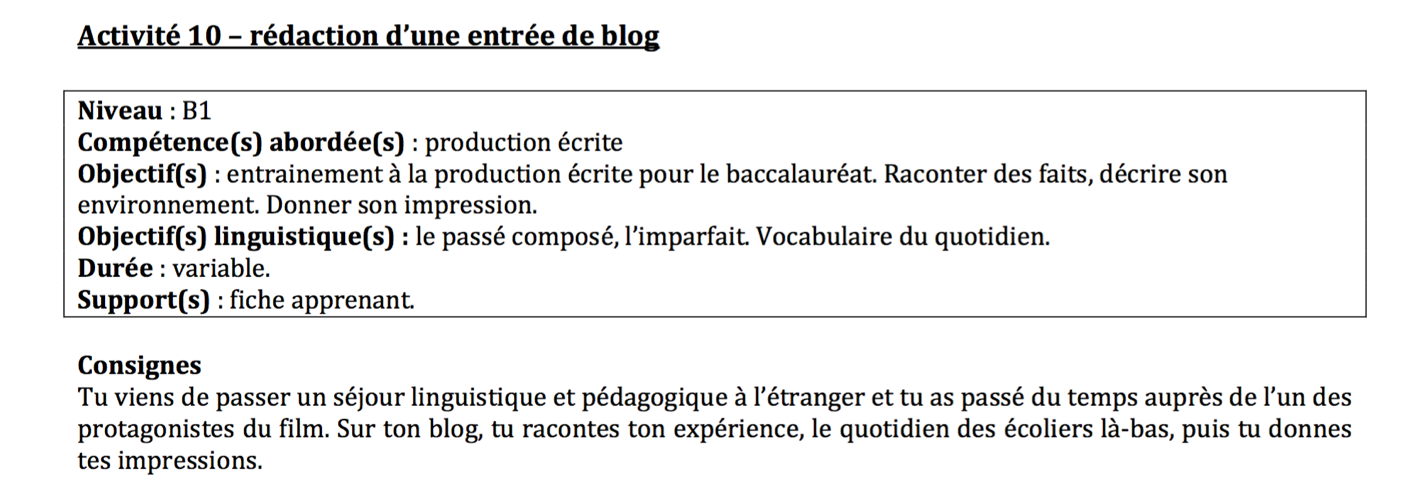 Date: ___________________Titre: __________________________________________